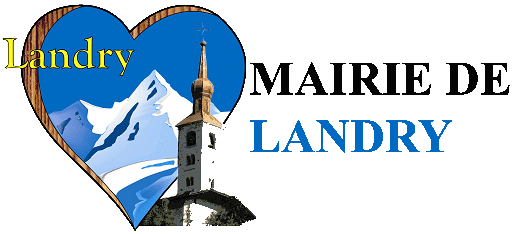 URGENTLA COMMUNE DE LANDRY RECRUTE Deux agents de surveillance de nuit d’un bâtiment H/FVALLANDRYAgents non permanent, à temps complet, recrutés pour accroissement saisonnier d’activités, du 15 novembre 2022 au 15 mai 2023Descriptif de l’emploiEn lien avec le responsable du bâtiment des saisonniers de VALLANDRY, l’agent sera chargé d’assurer la surveillance de nuit du bâtiment des saisonniers l’ADRET de VALLANDRY, de 21h00 à 06h00.MissionsL’agent aura en charge de : Surveiller l’accès à la Résidence, réservée exclusivement aux résidents, durant la nuitRondes dans les étages et aux abordsInterventions en cas de non-respect du règlement intérieurSignaler les mauvais comportementsRappel du règlement intérieurQualifications et profil demandésCapacité à garder une distance dans les relations avec les résidentsNotions de secourismeCapacité à régler des conflits dans le calme, maitrise de soi Aptitude relationnelle, rigueur, ponctualité, bonne présentation, respect strict de la confidentialité, obligation de réserve, discrétion, physionomisteTemps de travail – rémunération – moyens techniquesCatégorie C/Filière Technique - cadre d’emplois des adjoints techniques contractuelsL’agent est placé sous l’autorité de la Secrétaire Générale et du responsable du bâtiment des saisonniers de VALLANDRYTraitement indiciaire - Majoration pour travail de nuit - 13ème mois - Régime Indemnitaire Possibilité de logement fourni au sein de la RésidenceContact Téléphone : 04.79.07.08.71 – Madame Nathalie HERVO (Secrétaire Générale)Adresse mail : mairie@mairie-landry.com Candidature + CV à adresser par mail ou par courrier, à :Monsieur le Maire, - Mairie de LANDRY – 22 place de la Mairie – 73210 LANDRYAvant le 31 octobre 2022